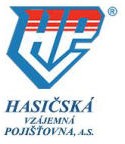 Pojistná smlouva č. 0096-697-075dodatek č. 4uzavřená mezi smluvními stranami:Obchodní jméno:	Hasičská vzájemná pojišeovna, a.s.zapsaná v obchodním rejstříku vedeném Městským soudem v Praze,oddíl B, vložka 2742Sídlo:	Římská 45, 120 00 Praha 2, Česká republikaIČO:	46973451Zastoupená:	Ing. Lukáš Bosák, na základě plné mociBankovní spojení:	ČSOB, a.s. PrahaČíslo účtu:	2252383/0300(dále jen "pojistitel")aObchodní jméno:	Česká republika – Nejvyšší soudSídlo:	Burešova 571/20, Brno – Veveří, 657 37IČO:	48510190Zastoupená:	Ing. Roman Krupica, ředitel správy soudu, na základě pověření č.j. S 286/2019 ze dne 7.8.2023(dále jen "pojištěný")V pojistné smlouvě dochází k následujícím úpravám:Článek I. ÚVODNÍ USTANOVENÍDoba pojištěníSjednaná doba pojištění se prodlužuje do 31.3.2026 s pojistným obdobím 12 měsíců.Článek II. ROZSAH POJIŠTĚNÍPojištění odpovědnosti za újmu způsobenou provozem vozidla (POV)Beze změny.Doplňková pojištěníPojištění obvodových skelU vozidla s poř. číslem 4, 6, 9 a 10 se navyšuje limit pojištění obvodových skel vozidla. Jednotlivé limity pojistného plnění pro pojištění obvodových skel jsou uvedeny v příloze č. 1.Článek VI. PLATEBNÍ PODMÍNKYPojistné se považuje za zaplacené okamžikem připsání příslušné částky pojistného na účet pojistitele.Pojistné bude poukázáno na účet pojistitele číslo 2252383/0300 vedený u ČSOB, a.s. (variabilní symbol je číslo této pojistné smlouvy) v následujících splátkách a termínech:- Pojistné bude hrazeno v ročních splátkách ve výši 38 107,- Kč vždy k 1.4. příslušného roku.	Rozdílová splátka: Není.Článek IX. ZÁVĚREČNÁ USTANOVENÍÚčinnost tohoto dodatku je 1.4.2024.Smluvní strany prohlašují, že si dodatek přečetly, s jeho obsahem souhlasí, tento je důkazem jejich pravé a svobodné vůle a na důkaz toho připojují své podpisy.Tento dodatek je podepsán vlastnoručně nebo elektronicky. Je-li dodatek podepsán vlastnoručně, je vyhotoven ve (3) stejnopisech v českém jazyce. Pojistník obdrží po dvou vyhotoveních, pojistitel jedno vyhotovení. Je-li dodatek podepsán elektronicky, je podepsán pomocí kvalifikovaného elektronického podpisu.Ostatní ustanovení pojistné smlouvy zůstávají nezměněna.Za pojistitele:	Za pojištěnéhoV Hradci Králové dne 20.3.2024	V Brně dne 21.3.2024Ing. Lukáš Bosák	Ing. Roman Krupica, ředitel správy soudu, na základě pověření č.j. S 286/2019 ze dne 7.8.2023Příloha č. 1 - Seznam vozidel	Pojistná smlouva č.Dodatek č.	004Pojistník / pojištěný:Nejvyšší soudBurešova 20, BrnoIČO: 485101901.Původní pojistnéPojistné za dodatek36 427,- Kč1 680,- KčNová výše ročního pojistného38 107,- KčPojištění odpovědnosti (povinné ručení)25 867,- KčDoplňková pojištění obvodových skel12 240,- KčCelkové roční pojistnéUpravené roční pojistné38 107,- Kč38 107,- KčPoř. číslom                o      Série a čísloVIN nebo výrobní číslo karoseriePočet míst kPojištění obvodových skelPojištění obvodových skel i i Poř. čísloZnačkam                o      Série a čísloVIN nebo výrobní číslo karoseriePočet míst k i i uíuomo  ndu uo 3 m V           o       0     č        0       2 300 Kč35 000 Kč720 Kč3 020 Kčuíuomo  ndu uo 3 m V           o       0     č        0       2 300 Kč35 000 Kč720 Kč3 020 Kčosobní automobil nad 1 850 cm3 do 2 000 cm3 vč. bez ZVZ 0     ŠKODA0        0              1 596 Kč15 000 Kč360 Kč1 956 Kčosobní automobil nad 1 850 cm3 do 2 000 cm3 vč. bez ZVZ 0      č g      č                1 596 Kč35 000 Kč720 Kč2 316 Kčosobní automobil nad 1 850 cm3 do 2 000 cm3 vč. bez ZVZ 0     ŠKODA0  0 g        0          g       1 596 Kč20 000 Kč480 Kč2 076 Kčosobní automobil nad 1 850 cm3 do 2 000 cm3 vč. bez ZVZ 0     ŠKODA0  0 g        0          g       1 596 Kč35 000 Kč720 Kč2 316 Kčuíuomo  ndu uo 3 m V           o       0     č      g       2 300 Kč70 000 Kč1 360 Kč3 660 Kčosobní automobil nad 1 850 cm3 do 2 000 cm3 vč. bez ZVZ 0     ŠKODA0       g        0              1 596 Kč15 000 Kč360 Kč1 956 Kčuíuomo  ndu uo 3 m V           o       0     č                2 300 Kč70 000 Kč1 360 Kč3 660 Kčosobní automobil nad 2 000 cm3 do 2 500 cm3 vč. bez ZVZ 0     0  0   0 0 4 0 0             1 787 Kč70 000 Kč1 360 Kč3 147 Kčuíuomo  ndu uo 3 m V           o           0 č                2 300 Kč70 000 Kč1 360 Kč3 660 Kčuíuomo  ndu uo 3 m V           o       0     0  0       č                2 300 Kč70 000 Kč1 360 Kč3 660 Kčuíuomo  ndu uo 3 m V           o       0      0       č                2 300 Kč70 000 Kč1 360 Kč3 660 Kč    VZ ZVZ = zvukové a výstražné zařízení modré barvy    VZ ZVZ = zvukové a výstražné zařízení modré barvy38 107 Kč